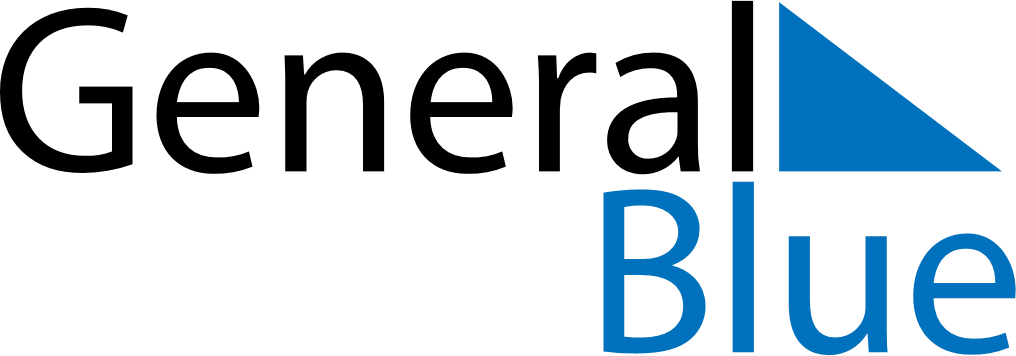 June 2024June 2024June 2024June 2024June 2024June 2024June 2024Conehatta, Mississippi, United StatesConehatta, Mississippi, United StatesConehatta, Mississippi, United StatesConehatta, Mississippi, United StatesConehatta, Mississippi, United StatesConehatta, Mississippi, United StatesConehatta, Mississippi, United StatesSundayMondayMondayTuesdayWednesdayThursdayFridaySaturday1Sunrise: 5:50 AMSunset: 7:59 PMDaylight: 14 hours and 8 minutes.23345678Sunrise: 5:50 AMSunset: 7:59 PMDaylight: 14 hours and 9 minutes.Sunrise: 5:50 AMSunset: 8:00 PMDaylight: 14 hours and 10 minutes.Sunrise: 5:50 AMSunset: 8:00 PMDaylight: 14 hours and 10 minutes.Sunrise: 5:50 AMSunset: 8:00 PMDaylight: 14 hours and 10 minutes.Sunrise: 5:49 AMSunset: 8:01 PMDaylight: 14 hours and 11 minutes.Sunrise: 5:49 AMSunset: 8:01 PMDaylight: 14 hours and 12 minutes.Sunrise: 5:49 AMSunset: 8:02 PMDaylight: 14 hours and 12 minutes.Sunrise: 5:49 AMSunset: 8:02 PMDaylight: 14 hours and 13 minutes.910101112131415Sunrise: 5:49 AMSunset: 8:03 PMDaylight: 14 hours and 13 minutes.Sunrise: 5:49 AMSunset: 8:03 PMDaylight: 14 hours and 14 minutes.Sunrise: 5:49 AMSunset: 8:03 PMDaylight: 14 hours and 14 minutes.Sunrise: 5:49 AMSunset: 8:04 PMDaylight: 14 hours and 14 minutes.Sunrise: 5:49 AMSunset: 8:04 PMDaylight: 14 hours and 15 minutes.Sunrise: 5:49 AMSunset: 8:05 PMDaylight: 14 hours and 15 minutes.Sunrise: 5:49 AMSunset: 8:05 PMDaylight: 14 hours and 15 minutes.Sunrise: 5:49 AMSunset: 8:05 PMDaylight: 14 hours and 16 minutes.1617171819202122Sunrise: 5:49 AMSunset: 8:06 PMDaylight: 14 hours and 16 minutes.Sunrise: 5:49 AMSunset: 8:06 PMDaylight: 14 hours and 16 minutes.Sunrise: 5:49 AMSunset: 8:06 PMDaylight: 14 hours and 16 minutes.Sunrise: 5:49 AMSunset: 8:06 PMDaylight: 14 hours and 16 minutes.Sunrise: 5:50 AMSunset: 8:06 PMDaylight: 14 hours and 16 minutes.Sunrise: 5:50 AMSunset: 8:07 PMDaylight: 14 hours and 16 minutes.Sunrise: 5:50 AMSunset: 8:07 PMDaylight: 14 hours and 16 minutes.Sunrise: 5:50 AMSunset: 8:07 PMDaylight: 14 hours and 16 minutes.2324242526272829Sunrise: 5:50 AMSunset: 8:07 PMDaylight: 14 hours and 16 minutes.Sunrise: 5:51 AMSunset: 8:07 PMDaylight: 14 hours and 16 minutes.Sunrise: 5:51 AMSunset: 8:07 PMDaylight: 14 hours and 16 minutes.Sunrise: 5:51 AMSunset: 8:08 PMDaylight: 14 hours and 16 minutes.Sunrise: 5:51 AMSunset: 8:08 PMDaylight: 14 hours and 16 minutes.Sunrise: 5:52 AMSunset: 8:08 PMDaylight: 14 hours and 16 minutes.Sunrise: 5:52 AMSunset: 8:08 PMDaylight: 14 hours and 15 minutes.Sunrise: 5:52 AMSunset: 8:08 PMDaylight: 14 hours and 15 minutes.30Sunrise: 5:53 AMSunset: 8:08 PMDaylight: 14 hours and 15 minutes.